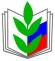 ПОЛЕВСКАЯ  ГОРОДСКАЯ  ОРГАНИЗАЦИЯ  ПРОФСОЮЗА  ( 30.09.2022)АКЦИЯ ПРОФСОЮЗНОЙ ОРГАНИЗАЦИИ РАБОТНИКОВ ОБРАЗОВАНИЯ ПОЛЕВСКОГО«МЫ С ВАМИ! ПОБЕДА БУДЕТ ЗА НАМИ!»21  сентября  Указом Президента Российской Федерации в соответствии с федеральными законами от 31 мая 1996 г. N 61-ФЗ "Об обороне", от 26 февраля 1997 г. N 31-ФЗ "О мобилизационной подготовке и мобилизации в Российской Федерации" и от 28 марта 1998 г. N 53-ФЗ "О воинской обязанности и военной службе" было постановлено ::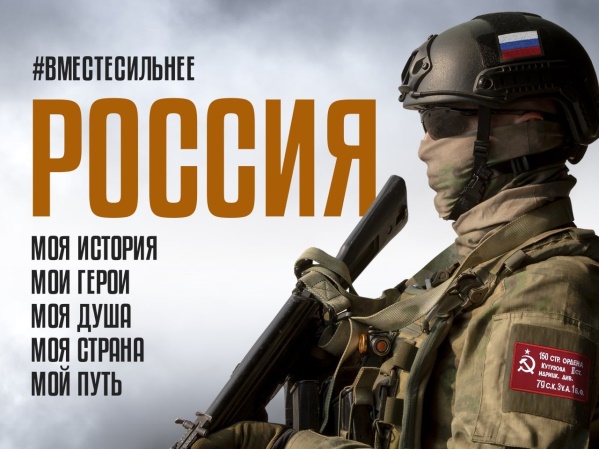 1. Объявить с 21 сентября 2022 г. в Российской Федерации частичную мобилизацию.2. Осуществить призыв граждан Российской Федерации на военную службу по мобилизации в Вооруженные Силы Российской Федерации. Граждане Российской Федерации, призванные на военную службу по мобилизации, имеют статус военнослужащих, проходящих военную службу в Вооруженных Силах Российской Федерации по контракту.3. Установить, что уровень денежного содержания граждан Российской Федерации, призванных на военную службу по мобилизации в Вооруженные Силы Российской Федерации, соответствует уровню денежного содержания военнослужащих, проходящих военную службу в Вооруженных Силах Российской Федерации по контракту.       Решением президиума Городского комитета Профсоюза от 08.09.2022 г. протокол № 26   объявлена Акция  «МЫ С ВАМИ! ПОБЕДА БУДЕТ ЗА НАМИ!»      Как бы не волновались наши женщины педагоги за своих близких, как бы не  переживали.. Но защищать   детей, стариков, матерей и жен больше некому. Поэтому они держатся, уверяя близких в том,  что все будет хорошо. Мы с Вами, Победа будет за нами. Комплект теплого белья, носки – пригодятся в условиях боевых действий.Это скромный наш вклад  в общее  дело Победы. Первые результаты уже есть. Председатель ППО  МБОУ ПГО «Основная общеобразовательная школа с. Мраморское» - Кротова Софья уже передала в Горком профсоюза первые пять комплектов. Мы думали будет Война
                По телеку…
Но кровь от осколка волной
                По тельнику…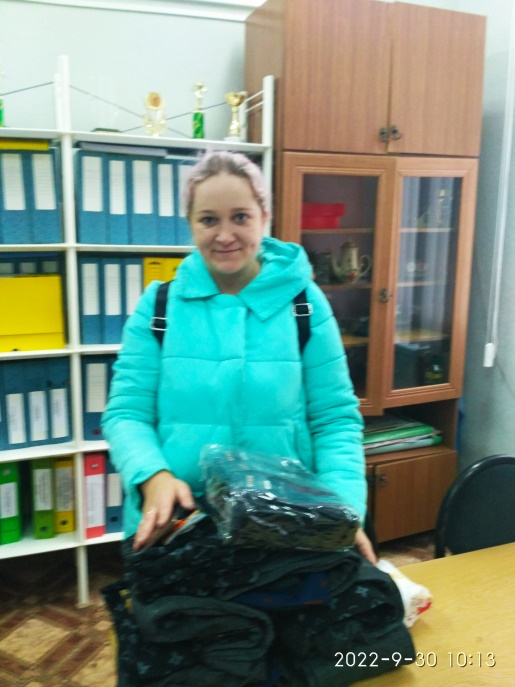 И кто-то забился уже
                В истерике…
И Крысой гребёт к спокойному берегу… Вся жизнь разлетелась на               «До» и «После»…  Ответы пытаются спрятать …                    Вопросы …Ни шагу нельзя нам назад
                Уже поздно…Мужчины уходят за Родину                 В осень …                                                                                 Игорь Соболев